Projektas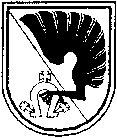 KĖDAINIŲ RAJONO SAVIVALDYBĖS TARYBASPRENDIMASDĖl BUDINČIO GLOBOTOJO VEIKLOS ORGANIZAVIMO Kėdainių RAJONO SAVIVALDYBĖJE TVARKOS APRAŠO PATVIRTINIMO 2017 m. gruodžio 12 d. Nr. SP-246     KėdainiaiVadovaudamasi Lietuvos Respublikos vietos savivaldos įstatymo 6 straipsnio 12 punktu, 9 straipsnio 1 dalimi ir Perėjimo nuo institucinės globos prie šeimoje ir bendruomenėje teikiamų paslaugų neįgaliesiems ir likusiems be tėvų globos vaikams 2014–2020 metų veiksmų planu, patvirtintu Lietuvos Respublikos socialinės apsaugos ir darbo ministro 2014 m. vasario 14 d. įsakymu Nr. A1-83 „Dėl Perėjimo nuo institucinės globos prie šeimoje ir bendruomenėje teikiamų paslaugų neįgaliesiems ir likusiems be tėvų globos vaikams 2014–2020 metų veiksmų plano patvirtinimo“, Kėdainių rajono savivaldybės taryba n u s p r e n d ž i a :1. Patvirtinti Budinčio globotojo veiklos organizavimo Kėdainių rajono savivaldybėje tvarkos aprašą (pridedama). 2. Šis tarybos sprendimas įsigalioja nuo 2018 m. sausio 1 d.Savivaldybės meras				Saulius GrinkevičiusJūratė Blinstrubaitė	Ovidijus Kačiulis	Aistė Lekečinskienė2017-12-		2017-12-		2017-12Jolanta Sakavičienė 	Evaldas Vaicekavičius	Rūta Švedienė2017-12-		2017-12-		2017-12	PATVIRTINTAKėdainių rajono savivaldybės tarybos2017 m. gruodžio    d. sprendimu Nr.  BUDINČIO GLOBOTOJO VEIKLOS ORGANIZAVIMOKĖDAINIŲ RAJONO SAVIVALDYBĖJE TVARKOS APRAŠASI SKYRIUSBENDROSIOS NUOSTATOS1. Budinčio globotojo veiklos organizavimo Kėdainių rajono savivaldybėje tvarkos aprašas (toliau – Tvarkos aprašas) reglamentuoja socialinio globotojo atrankos tvarką, likusio be tėvų globos vaiko priežiūros Budinčio globotojo šeimoje organizavimą, Globos centro funkcijas, Budinčio globotojo pareigas ir teises, mokėjimo už vaiko priežiūrą Budinčio globotojo šeimoje dydį ir tvarką.2. Vaiko priežiūra Budinčio globotojo šeimoje organizuojama siekiant užtikrinti likusio be tėvų globos vaiko teisių ir įstatymų ginamų interesų įgyvendinimą ir apsaugą, suteikiant vaikui tokias artimiausias šeimos gyvenimui sąlygas, kokių reikia jo fizinei, protinei, dvasinei, dorovinei bei socialinei raidai, ir tokią šeimos aplinką, kokios reikia jo gerovei.3. Tvarkos apraše vartojamos sąvokos:3.1. Globos centras – Kėdainių pagalbos šeimai centras – socialinių paslaugų įstaiga, kuri, įgyvendindama vaiko globėjo (rūpintojo) teises ir pareigas, pagal tarpusavio bendradarbiavimo ir paslaugų teikimo sutartį perduoda likusį be tėvų globos vaiką, socialinės rizikos vaiką prižiūrėti Budinčiam globotojui, teikia ir organizuoja socialines paslaugas, globėjų ir įtėvių mokymo ir konsultavimo (toliau – GIMK) paslaugas bei kitą pagalbą pagal poreikį vaikui ir Budinčiam globotojui, taip pat kitokią pagalbą vaiko tėvams, siekiant grąžinti vaiką į šeimą.3.2. Budintis globotojas – fizinis asmuo, atitinkantis Lietuvos Respublikos civiliniame kodekse (toliau – LR CK) globėjui (rūpintojui) keliamus reikalavimus, išklausęs globėjų ir įtėvių mokymus, pagal su Globos centru sudarytą tarpusavio bendradarbiavimo ir paslaugų teikimo sutartį prižiūrintis likusius be tėvų globos vaikus, socialinės rizikos vaikus, su kuriais nėra susietas giminystės ryšiais, arba šioje sutartyje nustatytais atvejais teikiantis kitokią pagalbą vaiko tėvams, siekiant grąžinti vaiką į šeimą. Budintis globotojas vykdo veiklą pagal individualios veiklos pažymėjimąII SKYRIUS BUDINČIO GLOBOTOJO ATRANKA4. Globos centras ir/ar socialiniai darbuotojai, atestuoti pagal globėjų ir įtėvių mokymo ir konsultavimo programą, vykdo Budinčių globotojų paiešką – suranda ir atrenka asmenis, norinčius ir galinčius tapti  Budinčiais globotojais.  Budintis globotojas prižiūri likusį be tėvų globos vaiką pagal Globos centro ir Budinčio globotojo tarpusavio bendradarbiavimo ir paslaugų teikimo sutartį (toliau – Sutartis).  5. Fizinis asmuo, siekiantis tapti Budinčiu globotoju, turi:5.1. atitikti LR CK vaiko fiziniam globėjui (rūpintojui) keliamus reikalavimus;5.2. būti gavęs teigiamą išvadą iš GIMK atestuotų socialinių darbuotojų dėl pasirengimo tapti globėju;5.3. Budinčio globotojo veiklą vykdyti pagal individualios veiklos pažymėjimą ir atlikti visas su šia veikla susijusias pareigas bei vykdyti visas mokestines prievoles, kaip tai reglamentuota Lietuvos Respublikos įstatymuose ir kituose teisės aktuose.6. Fizinis asmuo, norintis tapti Budinčiu globotoju, Globos centrui pateikia šiuos dokumentus:6.1. rašytinį prašymą, kuriame nurodo savo vardą, pavardę, gimimo datą, gyvenamąją vietą, darbovietę, šeiminę ir materialinę padėtį, išlaikomų asmenų skaičių, šeimos sudėtį, motyvus tapti Budinčiu globotoju;6.2. asmens, jo sutuoktinio ar partnerio tapatybę patvirtinantį dokumentą ar jo kopiją; 6.3. Lietuvos Respublikos sveikatos apsaugos ministro nustatytos formos sveikatos pažymėjimą, kuris patvirtintų, kad fizinis asmuo, jo sutuoktinis ar partneris neserga ligomis, kurių sąrašą teisės aktų nustatyta tvarka tvirtina Lietuvos Respublikos Vyriausybės įgaliota institucija;6.4. sutuoktinio ar partnerio bei kitų vyresnių kaip 16 metų kartu gyvenančių šeimos narių rašytinį sutikimą, kad jų šeimos narys taptų Budinčiu globotoju;6.5. dokumentus, kad yra įgijęs mažiausiai vidurinį ar (ir) profesinį išsilavinimą; 6.6. dokumentus, liudijančius, kad turi nuosavą ar nuomojamą būstą.7. Globos centras patikrina, ar asmens namai (būstas) atitinka šiuos reikalavimus, ir surašo atitikties aktą:7.1. yra nesunkiai pasiekiami viešuoju transportu, vaikams sudarytos galimybės dalyvauti bendruomenės gyvenime bei skatinama jų socialinė integracija; 7.2. yra galimybė skirtingos lyties vyresnius nei 7 metų vaikus apgyvendinti atskirame kambaryje ar kambariuose (skirtingos lyties vyresni nei 7 metų vaikai turi būti apgyvendinti atskiruose kambariuose), jų miegamieji kambariai neturėtų būti įrengti rūsiuose ar pusrūsiuose (cokoliniuose aukštuose); 7.3. vonios (dušo) ir tualetų patalpos turėtų būti įrengtos taip, kad būtų užtikrintas vaikų privatumas; patalpos turi būti aprūpintos būtinomis higienos priemonėmis; 7.4. namų patalpose yra natūralus apšvietimas (išskyrus drabužinę, vonios (dušo) ir tualeto patalpas); visuose kambariuose turi būti įrengtos apsaugos nuo tiesioginių saulės spindulių priemonės (užuolaidos, žaliuzės ar kt.), įrengtas dirbtinis apšvietimas; 7.5. šildymo prietaisai ir įrenginiai yra saugūs; 7.6. būstas yra saugus ir tinkamas gyventi vaikams.8. Globos centras, surinkęs informaciją apie asmenį, norintį vykdyti Budinčio globotojo veiklą, persiunčia informaciją Kėdainių rajono savivaldybės administracijos Vaiko teisių apsaugos skyriui (toliau VTAS), kuris atlieka pradinį įvertinimą, ar fizinis asmuo, siekiantis tapti Budinčiu globotoju, atitinka formaliuosius globėjui (rūpintojui) taikomus reikalavimus pagal LR CK nuostatas. Pradinis įvertinimas atliekamas per kiek galima trumpesnį laikotarpį, bet ne ilgesnį kaip per 20  darbo dienų nuo rašytinio prašymo pateikimo VTAS dienos.9. VTAS, priėmęs sprendimą dėl fizinio asmens atitikimo globėjui (rūpintojui) taikomiems reikalavimams, informuoja Globos centrą ir nukreipia asmenį į mokymus pagal GIMK programą, išskyrus tuos atvejus, kai asmuo jau yra gavęs teigiamą išvadą iš atestuotų socialinių darbuotojų dėl pasirengimo tapti globėju (rūpintoju) ir savo šeimoje globoja vaiką (vaikus). 10. VTAS, įvertinęs surinktą informaciją apie Budintį globotoją ir gavęs teigiamą atestuotų socialinių darbuotojų išvadą dėl asmens pasirengimo tapti globėju (rūpintoju), prima sprendimą dėl teikimo skirti fizinį asmenį Budinčiu globotoju ir apie tai per 2 darbo dienas raštu informuoja Globos centrą.11. Globos centras, gavęs informaciją iš VTAS, įrašo asmenį į Budinčių globotojų sąrašą ir apie tai raštu informuoja Budintį globotoją.III SKYRIUSVAIKO PRIEŽIŪROS ORGANIZAVIMAS BUDINČIO GLOBOTOJO ŠEIMOJE12. Globos centras, atsiradus vaikui, netekusiam tėvų globos, kuris gali būti perduotas prižiūrėti Budinčiam globotojui, su Budinčiu globotoju pasirašo 12 mėnesių Sutartį, kuri gali būti pratęsiama. Sutartyje turi būti numatyta: Sutarties šalys; Sutarties objektas ir tikslas; vaiko priežiūros vieta; prižiūrimų vaikų skaičius; lėšų, skirtų vaiko išlaikymui ir priežiūrai, dydis;  Budinčio globotojo atlygis ir kitų piniginių lėšų dydis ir mokėjimų tvarka; kitos Budinčio globotojo ir Globos centro teisės ir tarpusavio įsipareigojimai; pagalbos teikimo Budinčiam globotojui ir vaikui tvarka; Sutarties nutraukimo sąlygos ir tvarka (Sutarties forma tvirtinama Globos centro direktoriaus įsakymu). 13. Budinčio globotojo šeimoje gali būti apgyvendinama nuo 1 (vieno) iki 3 (trijų) laikinai be tėvų globos likusių vaikų. Išimties tvarka, neišskiriant brolių (seserų), gali būti apgyvendinamas ir didesnis skaičius vaikų, bet ne daugiau kaip 5 (penki). Budinčio globotojo šeimoje gali būti apgyvendinama ne daugiau kaip 1 (vienas) iki vienerių metų arba su vidutine ar sunkia negalia vaikas. Išimties tvarka, neišskiriant brolių (seserų), gali būti apgyvendinamas ir didesnis skaičius vaikų iki vienerių metų arba su vidutine ar sunkia negalia, bet ne daugiau kaip 2 (du). 14. Apgyvendinimas Budinčio globotojo šeimoje gali būti organizuojamas, kai vaikui nustatyta laikinoji globa (rūpyba). Globos centras bendradarbiaudamas su VTAS, organizuoja vaiko apgyvendinimą Budinčio globotojo šeimoje.15. Jei Budinčio globotojo šeimoje auga ir biologinis vaikas (-ai), bendras biologinių ir prižiūrimų vaikų skaičius negali būti daugiau kaip 5 (penki). 16. Budintis globotojas vaiką (-us) gali globoti iki 12 (dvylikos) mėnesių, išskyrus atvejus, kai VTAS Globos centrui pateikia motyvuotą siūlymą dėl šio termino pratęsimo. 17. Budintis globotojas vaiko pasirinkti negali – kuri iš šeimų geriausiai atitinka vaiko poreikius, sprendžia Globos centras, bendradarbiaudamas su VTAS. Vaikui, atsižvelgiant į jo amžių ir brandą, sudaroma galimybė jam priimtina forma pareikšti savo nuomonę apie Budinčio globotojo parinkimą. 18. Budinčio globotojo šeimoje negali būti apgyvendinami vaikai, tuo metu sergantys ūmiomis infekcinėmis užkrečiamomis ligomis. 19. Priežiūros paslaugos teikimo pradžia yra laikomas vaiko apgyvendinimo Budinčio globotojo šeimoje momentas. Vaiko apgyvendinimas Budinčio globotojo šeimoje įforminamas aktu (akto forma tvirtinama Globos centro direktoriaus įsakymu).20. Apgyvendinus vaiką Budinčio globotojo šeimoje, Globos centras ne vėliau kaip per 30 (trisdešimt) kalendorinių dienų nuo laikinosios globos (rūpybos) nustatymo, bendradarbiaudamas su VTAS ir vaiko Budinčiu globotoju, sudaro individualų vaiko laikinosios globos (rūpybos) planą. 21. Budinčio globotojo ligos (stacionaraus gydymosi) laikotarpiu arba kai Budintis globotojas negali laikinai dėl objektyvių priežasčių vykdyti Sutartyje numatytų įsipareigojimų, Globos centras organizuoja prižiūrimo vaiko apgyvendinamą kito Budinčio globotojo šeimoje, Globos centre, šeimynoje arba kitoje trumpalaikės socialinės globos paslaugas teikiančioje įstaigoje.22. Vaiko priežiūra Budinčio globotojo šeimoje nutraukiama Globos centro direktoriaus įsakymu, kai pasibaigia vaiko laikinoji globa (rūpyba) Globos centre arba atsiranda priežastys, nurodytos Tvarkos aprašo 25.7 papunktyje, 31-32 punktuose.IV SKYRIUSGLOBOS CENTRO FUNKCIJOS23. Globos centro funkcijos:23.1. vykdyti Budinčių globotojų paiešką, parengimą;23.2. perduoti Budinčio globotojo priežiūrai vaiką (vaikus), kuriam (kuriems) Budintis globotojas gali užtikrinti emocinį ir fizinį saugumą bei visavertį poreikius atitinkantį ugdymą ir priežiūrą, teikti ar organizuoti tęstinę pagalbą Budinčiam globotojui ir jo prižiūrimiems vaikams;23.3. užtikrinti, kad Budinčio globotojo šeimoje vaikas būtų saugus (tiek fiziniu, tiek psichologiniu požiūriu), kad Budintis globotojas tinkamai rūpintųsi vaiko sveikata ir ugdymu bei jo poreikių tenkinimu;23.4. skirti darbuotoją, atsakingą už reikiamos pagalbos šeimai teikimą, suteikti pagalbą vaikui adaptacijos Budinčio globotojo šeimoje laikotarpiu, kartu paruošti ir Budinčio globotojo šeimą, kad vaiko atėjimas į šeimą būtų kuo paprastesnis, sklandesnis ir sėkmingesnis tiek vaikui, tiek Budinčiam globotojui;23.5. organizuoti individualias ir grupines konsultacijas, supervizijas Budinčiam globotojui,  teikti psichologinę pagalbą tiek vaikui, tiek Budinčiam globotojui (pagal poreikį, bet ne rečiau kaip vieną kartą per mėnesį), kartu su Budinčiu globotoju priimti sprendimus kriziniais atvejais, organizuoti kitą pagalbą, kurios reikia vaikui bei Budinčiam globotojui, tenkinant vaiko poreikius, visą paslaugos teikimo laikotarpį;23.6. organizuoti vaiko sveikatos priežiūros paslaugas sveikatos priežiūros įstaigose; 23.7. tarpininkauti Budinčiam globotojui, vaikus globojančiai šeimai  socialinių paslaugų, švietimo, teisėsaugos, sveikatos įstaigose dėl paslaugų vaikui;23.8. paslaugos teikimo metu periodiškai (ne rečiau nei vieną kartą per šešis mėnesius) atlikti Budinčio globotojo vykdomos vaiko priežiūros kokybės vertinimą;23.9. kiekvieną mėnesį skirti vaiko išlaikymui ir jo poreikių tenkinimui reikalingas pinigines lėšas ir užtikrinti, kad Budintis globotojas laiku Sutartyje nustatytais terminais gautų numatytą atlygį už vaiko priežiūrą;23.10. vykdyti Budinčio globotojo finansinių lėšų, skirtų vaiko išlaikymui ir jo poreikių tenkinimui, panaudojimo priežiūrą ir teikti pagalbą tvarkant apskaitą;23.11. kartu su Budinčiu globotoju užtikrinti vaiko bendravimą su tėvais ir artimaisiais giminaičiais, jei tai nekenkia vaiko interesams;23.12. bendradarbiaujant su socialines paslaugas vaiko tėvams teikiančiomis institucijomis/organizacijomis, siekti, kad vaikas būtų grąžintas į savo šeimą; 23.13. sprendžiant klausimus, susijusius su vaiko interesais, bendradarbiauti su suinteresuotomis valstybės ir savivaldybės institucijomis;23.14 organizuoti ir teikti atokvėpio paslaugas Budintiesiems globotojams;23.15. užtikrinti, kad Budintis globotojas nuolat tobulintų savo kompetenciją;23.16 ne vėliau kaip kitą darbo dieną el. paštu informuoti VTAS apie Budinčiųjų Globotojų sąrašo pasikeitimus.V SKYRIUSBUDINČIO GLOBOTOJO PAREIGOS IR TEISĖS24. Budinčio globotojo pareigos:24.1. priimti vaiką savo gyvenamajame būste ir užtikrinti emocinį bei fizinį vaiko saugumą, vaiko poreikius atitinkantį ugdymą, auklėjimą ir kasdieninę priežiūrą;24.2. aprūpinti vaiką būtinais daiktais (patalyne, rankšluosčiais, drabužiais, avalyne, higienos priemonėmis, kanceliarinėmis prekėmis, žaislais ir lavinamaisiais žaidimais ir t. t.), atsižvelgiant į jo amžių, lytį ar neplanuotai atsiradusias aplinkybes. Su vaiku tartis dėl jam reikalingų daiktų, drabužių ir kt. priemonių pirkimo, vaikui sudaryti sąlygas dalyvauti įsigyjant šiuos daiktus, taip pat maisto produktus šeimai;24.3. užtikrinti, kad vaikas visą paslaugos teikimo laikotarpį gautų tinkamą maitinimą įvertinus jo individualius poreikius, būtinumą gauti dietinį maitinimą ir atsižvelgiant į vaiko pageidavimus;24.4. būti atsakingam už pirmosios pagalbos suteikimą vaikui ir nuolatinį jo sveikatos būklės stebėjimą;24.5. vaiko ligos atveju pirkti jam vaistus, atsižvelgiant į gydytojų rekomendacijas, taip pat vitaminus bei maisto papildus; pagal vaiko poreikius aprūpinti jį būtinomis techninės pagalbos, protezinės ir ortopedinės technikos priemonėmis;24.6. užtikrinti vaikui ikimokyklinį, priešmokyklinį ar mokyklinį ugdymą, pagal vaiko amžių ir poreikius atitinkančias ugdymo programas ikimokyklinėje, bendrojo lavinimo, profesinėje, specialiojoje ar kito tipo ugdymo įstaigoje; bendradarbiauti su ugdymo įstaiga, siekiant ugdymo tikslų, dalyvauti ugdymo įstaigų susirinkimuose ir šventėse, padėti vaikui ruošti pamokas bei užtikrinti, kad vaikas turėtų visas reikiamas mokymosi priemones, saugiai nuvyktų į šią įstaigą;24.7. sudaryti galimybę vaikui žaisti, sportuoti, bendrauti su kitais vaikais bei tenkinti kitus saviraiškos poreikius, lankyti būrelius, sporto, muzikos ir kitas vaikų neformaliojo ugdymo įstaigas;24.8. sudaryti vaikui sąlygas skaityti knygas, saugiai naudotis informacinėmis technologijomis ir kitomis jo ugdymui reikalingomis priemonėmis, atitinkančiomis jo brandą, įgūdžius ir interesus;24.9. užtikrinti galimybę vaikui bendrauti su savo tėvais ir artimaisiais giminaičiais pagal su Globos centru suderintą tvarką;24.10. bendradarbiauti su Globos centru ir jo paskirtais darbuotojais ar specialistais (socialiniais darbuotojais, psichologais ir kt.), VTAS;24.11. dalyvauti rengiant individualų vaiko laikinosios globos (rūpybos) planą ir užtikrinti jų įgyvendinimą;24.12. nedelsiant informuoti Globos centro paskirtus darbuotojus apie vaikui kylančius emocinius ir fiziologinius sunkumus, siekiant užtikrinti vaikui reikiamą specialistų pagalbą;24.13. atsakingai ir pagal paskirtį naudoti Globos centro vaiko išlaikymui ir jo poreikių tenkinimui skiriamas pinigines lėšas;24.14. vaikams nuo 7 metų amžiaus kiekvieną mėnesį užtikrinti kišenpinigių smulkioms išlaidoms skyrimą;24.15. bendradarbiaujant su Globos centru, VTAS ir su socialines paslaugas vaiko tėvams teikiančiomis institucijomis/organizacijomis, siekti grąžinti vaiką į šeimą;24.16. nedelsiant informuoti Globos centro administraciją apie atvejus, kai jis negali laikinai dėl objektyvių priežasčių vykdyti Sutartyje numatytų įsipareigojimų.25. Budinčio globotojo teisės:25.1. gauti Sutarties nustatyta tvarka Globos centro kas mėnesį mokamą atlygį už teikiamas paslaugas prižiūrint vaiką (vaikus);25.2. gauti iš Globos centro kas mėnesį mokamą vaikui išlaikyti skirtą vaiko globos (rūpybos) išmoką pagal Lietuvos Respublikos išmokų vaikams įstatymą. Ši išmoka vaiko išlaikymui yra mokama tik tą laikotarpį, kol vaikas gyvena pas Budintį globotoją;25.3. gauti iš Globos centro kas mėnesį mokamą išmoką vaiko poreikių tenkinimui;25.4. gauti papildomų lėšų, jeigu tai numatyta Sutartyje;25.5. naudotis prižiūrimam vaikui teikiama trumpalaike socialine globa (laikino atokvėpio paslauga);25.6. gauti psichologinę pagalbą, individualias, grupines konsultacijas, supervizijas;25.7. teikti Globos centrui prašymą paimti vaiką iš jo šeimos, kai:25.7.1. Budinčiam globotojui ar jo šeimai kyla reali grėsmė dėl vaiko, vaiko tėvų ar giminaičių elgesio, kai:25.7.1.1. yra naudojamas bet kurios rūšies smurtas;25.7.1.2. elgiamasi neadekvačiai;25.7.2. Budintis globotojas dėl pateisinamų priežasčių nebegali vykdyti Sutartyje numatytų funkcijų;25.7.3. kitais nenumatytais atvejais;25.8. tapti nuolatiniais Budinčio globotojo šeimoje prižiūrimo vaiko (-ų) globėjais (rūpintojais).VI SKYRIUSMOKĖJIMAS UŽ VAIKO PRIEŽIŪRĄ BUDINČIO GLOBOTOJO ŠEIMOJE 26.	Budinčiam globotojui Globos centras moka toliau nurodytas išmokas, kurios pervedamos į Budinčio globotojo nurodytą asmeninę sąskaitą:26.1. išmoką už vaiko priežiūrą (už faktiškai suteiktas paslaugas) ar išmoką vaiko laukimo laikotarpiu:26.1.1. 0,25 MMA dydžio mėnesinį atlygį, kai šeimoje nėra apgyvendintas vaikas;26.1.2. 1,0 Lietuvos Respublikos Vyriausybės nutarimu nustatytos minimaliosios mėnesinės algos (toliau – MMA) dydžio mėnesinį atlygį, kai Budinčio globotojo šeimoje apgyvendintas 1 vaikas;26.1.3. 1,8 MMA – kai Budinčio globotojo šeimoje apgyvendinti 2 vaikai arba vidutinę ar sunkią negalią turintis vaikas;26.1.4. 2,6 MMA – kai Budinčio globotojo šeimoje apgyvendinti 3 vaikai;26.1.5. 3,4 MMA – kai Budinčio globotojo šeimoje apgyvendinti 4 vaikai;26.1.6. 4,2 MMA – kai Budinčio globotojo šeimoje apgyvendinti 5 vaikai;26.2. jeigu apgyvendintas iki vienerių metų amžiaus arba vaikas, kuriam nustatytas vidutinis arba sunkus neįgalumas, už kiekvieną tokį vaiką yra papildomai mokamas 0,5 MMA dydžio mėnesinis atlygis.26.3. jeigu apgyvendintas iki trejų metų amžiaus arba vaikas, kuriam nustatytas lengvas neįgalumas, už kiekvieną tokį vaiką yra papildomai mokamas 0,25 MMA dydžio mėnesinis atlygis.26.4. kiekvienam Budinčio globotojo šeimoje apgyvendintam vaikui išlaikyti skirtą vaiko globos (rūpybos) išmoką, mokamą pagal Lietuvos Respublikos išmokų vaikams įstatymą;26.5. papildomą išmoką vaiko poreikių tenkinimui (ugdymui, lavinimui, užimtumui, drabužiams, kišenpinigiams ir kitoms vaiko reikmėms) – 4 bazinių socialinių išmokų dydžio išmoką per mėnesį už kiekvieną Budinčio globotojo šeimoje apgyvendintą vaiką.27.	Tvarkos aprašo 26.4 ir 26.5 papunkčiuose nurodytos išmokos skaičiuojamos proporcingai dienų, kurias vaikas gyvena Budinčio globotojo šeimoje, skaičiui ir yra neįskaitomos į Budinčio globotojo pajamas.28.	Dėl Aprašo 26.1.2−26.3 punktuose numatyto atlygio gavimo Budintis globotojas pateikia Globos centrui patvirtintos formos paslaugų suteikimo aktą (akto formą tvirtina Globos centro direktorius) ne vėliau kaip kito mėnesio antrąją darbo dieną. Ši išmoka skaičiuojama proporcingai dienų, kurias vaikas gyvena Budinčio globotojo šeimoje, skaičiui. Šios lėšos įskaitomos į Budinčio globotojo pajamas ir nuo šių lėšų sumokami teisės aktais nustatyti mokesčiai. Tais atvejais, kai Sutartį sudaro sutuoktiniai, atlygis mokamas tik vienam iš jų. 29. Dėl Aprašo 26.1.1 papunktyje numatyto atlygio gavimo Budintysis globotojas ir Globos centras sudaro atskirą sutartį.30. Vaiko priežiūra Budinčio globotojo šeimoje finansuojama iš Savivaldybės biudžeto lėšų, valstybės biudžeto lėšų, skirtų vaikų globos (rūpybos) išmokoms pagal Lietuvos Respublikos išmokų vaikams įstatymą mokėti, ir kitų teisėtai įgytų lėšų. Lėšas  planuoja ir apskaito Globos centras.VII SKYRIUSBAIGIAMOSIOS NUOSTATOS31. Sutartis gali būti keičiama ar nutraukiama Budinčio globotojo iniciatyva prieš tai Globos centrą įspėjus ne vėliau kaip prieš 1 (vieną) mėnesį, jei šeimoje nėra laikinai apgyvendinto ir prižiūrimo vaiko, ir ne vėliau kaip prieš 3 (tris) mėnesius, jei šeimoje yra apgyvendintas ir prižiūrimas vaikas, išskyrus atvejus, kai vaiko laikinoji globa baigiasi anksčiau šio termino. Tais atvejais, kai Budinčiam globotojui dėl prižiūrimo vaiko ar jo tėvų, giminaičių elgesio kyla reali grėsmė jo ar jo šeimos narių sveikatai ir gyvybei, Sutartis gali būti nutraukta nedelsiant, suderinus tai su Globos centru.  32. Globos centras gali vienašališkai nutraukti Sutartį:32.1. kai paaiškėja Budinčio globotojo ar jo aplinkos asmenų bet kokios rūšies smurtas prieš prižiūrimą vaiką, neadekvatus Budinčio globotojo elgesys vaiko atžvilgiu, ar esant kitoms aplinkybės, dėl kurių būtini tokie sprendimai ir tam yra VTAS pritarimas, iš anksto neįspėjęs Budinčio globotojo. Apie nutrauktą Sutartį Budintis globotojas informuojamas raštu per 5 (penkias) darbo dienas nuo sprendimo priėmimo; 32.2. kai Budintis globotojas nevykdo Tvarkos apraše nustatytų reikalavimų ir Sutartyje numatytų įsipareigojimų ir/ar be pateisinamos priežasties atsisako apgyvendinti ir prižiūrėti vaiką, Budintį globotoją informuodamas motyvuotu raštu. 33. Tvarkos aprašo įgyvendinimą kontroliuoja savivaldybės administracijos direktorius ar jo įgaliotas asmuo.     _________________________Forma patvirtinta Kėdainių rajono		Savivaldybės mero 2014 m. sausio  20  d.		potvarkiu Nr. MP1- 2Kėdainių rajono savivaldybės tarybaiAIŠKINAMASIS  RAŠTASDĖL BUDINČIO GLOBOTOJO VEIKLOS ORGANIZAVIMO KĖDAINIŲ RAJONO SAVIVALDYBĖJE TVARKOS APRAŠO PATVIRTINIMO2017-12-04KėdainiaiParengto sprendimo projekto tikslai:Patvirtinti Budinčio globotojo veiklos organizavimo Kėdainių rajono savivaldybėje tvarkos aprašą.Sprendimo projekto esmė, rengimo priežastys ir motyvai: Sprendimas parengtas vadovaujantis Perėjimo nuo institucinės globos prie šeimoje ir bendruomenėje teikiamų paslaugų neįgaliesiems ir likusiems be tėvų globos vaikams 2014–2020 metų veiksmų planu, patvirtintu Lietuvos Respublikos socialinės apsaugos ir darbo ministro 2014 m. vasario 14 d. įsakymu Nr. A1-83 „Dėl Perėjimo nuo institucinės globos prie šeimoje ir bendruomenėje teikiamų paslaugų neįgaliesiems ir likusiems be tėvų globos vaikams 2014–2020 metų veiksmų plano patvirtinimo“Sprendimas reglamentuoja naują paslaugą vaikams bendruomenėje – Budinčiuosius globotojus. Atsiradus šiai paslaugai, mažės vaikų, augančių vaikų globos namuose skaičius, bus užtikrintas perėjimas nuo institucinės globos prie šeimoje ir bendruomenėje teikiamų paslaugų be tėvų globos likusiems vaikams.Planuojama, kad 2018 m. budinčiųjų globotojų šeimose paslaugos bus teikiamos 5 vaikams, likusiems be tėvų globos.Lėšų poreikis:2018 m. - 24 tūkst. Eur. savivaldybės biudžeto lėšųLaukiami rezultatai:	Išplėstos bendruomeninės paslaugos vaikams, likusiems be tėvų globos.Numatomo teisinio reguliavimo poveikio vertinimas** Numatomo teisinio reguliavimo poveikio vertinimas atliekamas rengiant teisės akto, kuriuo numatoma reglamentuoti iki tol nereglamentuotus santykius, taip pat kuriuo iš esmės keičiamas teisinis reguliavimas, projektą. Atliekant vertinimą, nustatomas galimas teigiamas ir neigiamas poveikis to teisinio reguliavimo sričiai, asmenims ar jų grupėms, kuriems bus taikomas numatomas teisinis reguliavimas.Socialines paramos skyriaus vedėja                 	    	Jūratė BlinstrubaitėSritysNumatomo teisinio reguliavimo poveikio vertinimo rezultataiNumatomo teisinio reguliavimo poveikio vertinimo rezultataiSritysTeigiamas poveikisNeigiamas poveikisEkonomikaiFinansamsSocialinei aplinkaiViešajam administravimuiTeisinei sistemaiKriminogeninei situacijaiAplinkaiAdministracinei naštaiRegiono plėtraiKitoms sritims, asmenims ar jų grupėms